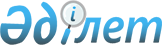 О бюджете города Алматы на 2017-2019 годы
					
			С истёкшим сроком
			
			
		
					Решение ХII-й сессии маслихата города Алматы VI -го созыва от 9 декабря 2016 года № 66. Зарегистрировано Департаментом юстиции города Алматы 20 декабря 2016 года за № 1333. Прекращено действие в связи с истечением срока
      В соответствии с пунктом 2 статьи 8  Бюджетного кодекса Республики Казахстан от 4 декабря 2008 года, статьями 6, 7 Закона Республики Казахстан от 23 января 2001 года "О местном государственном управлении и самоуправлении в Республике Казахстан", Законом Республики Казахстан от 29 ноября 2016 года "О республиканском бюджете на 2017-2019 годы", постановлением Правительства Республики Казахстан от 6 декабря 2016 года № 775 "О реализации Закона Республики Казахстан "О республиканском бюджете на 2017-2019 годы", маслихат города Алматы VI-го созыва РЕШИЛ:
      1. Утвердить бюджет города Алматы на 2017-2019 годы согласно приложениям 1, 2 и 3 к настоящему решению, в том числе на 2017 год в следующих объемах:
      1) доходы – 503 984 443,3 тысяч тенге, в том числе по:
      налоговым поступлениям – 356 291 348 тысяч тенге;
      неналоговым поступлениям – 40 198 441,3 тысяч тенге;
      поступлениям от продажи основного капитала – 10 665 608 тысяч тенге;
      поступлениям трансфертов – 96 829 046 тысяч тенге;
      2) затраты – 503 989 596,4 тысяч тенге;
      3) чистое бюджетное кредитование – 12 759 489,3 тысяч тенге.
      4) сальдо по операциям с финансовыми активами – 26 409 597,2 тысяч тенге, в том числе:
      приобретение финансовых активов – 27 210 009,2 тысяч тенге;
      5) дефицит бюджета – -39 174 239,6 тысяча тенге;
      6) финансирование дефицита бюджета – 39 174 239,6 тысяч тенге.
      Сноска. Пункт 1 с изменениями, внесенными решениями маслихата города Алматы от 03.03.2017 № 78 (вводится в действие с 01.01.2017); от 24.05.2017 № 99 (вводится в действие с 01.01.2017); от 29.06.2017 № 121 (вводится в действие с 01.01.2017); от 11.08.2017 № 133 (вводится в действие с 01.01.2017); от 06.10.2017 № 158 (вводится в действие с 01.01.2017); от 17.11.2017 № 164 (вводится в действие с 01.01.2017).


      2. Установить, что доходы бюджета города Алматы формируются за счет следующих налогов и сборов:
      индивидуального подоходного налога;
      социального налога;
      налога на имущество юридических лиц и индивидуальных предпринимателей;
      налога на имущество физических лиц;
      земельного налога;
      налога на транспортные средства с юридических лиц;
      налога на транспортные средства с физических лиц;
      единого земельного налога;
      акцизов на все виды спирта и (или) виноматериала, алкогольной продукции, произведенных на территории Республики Казахстан;
      акцизов на бензин (за исключением авиационного) и дизельное топливо, произведенных на территории Республики Казахстан;
      платы за пользование водными ресурсами поверхностных источников;
      платы за пользование земельными участками;
      платы за эмиссии в окружающую среду;
      лицензионного сбора за право занятия отдельными видами деятельности;
      сбора с аукционов;
      платы за размещение наружной (визуальной) рекламы на открытом пространстве за пределами помещений в городах республиканского значения, столице и на транспортных средствах, зарегистрированных в городе республиканского значения;
      регистрационного сбора, зачисляемого в местный бюджет;
      фиксированного налога;
      государственной пошлины, зачисляемой в местный бюджет.
      3. Доходы бюджета города Алматы формируются также за счет следующих неналоговых поступлений и поступлений от продажи основного капитала:
      части чистого дохода коммунальных государственных предприятий;
      дивидендов на государственные пакеты акций, находящихся в коммунальной собственности;
      доходов на доли участия в юридических лицах, находящихся в коммунальной собственности;
      доходов от аренды имущества, находящегося в коммунальной собственности города республиканского значения;
      доходов от аренды жилищ из жилищного фонда, находящегося в коммунальной собственности города республиканского значения;
      от реализации услуг, предоставляемых государственными учреждениями, финансируемыми из местного бюджета;
      возврата неиспользованных средств, ранее полученных из местного бюджета;
      других неналоговых поступлений в местный бюджет;
      от продажи гражданам квартир;
      от продажи земельных участков;
      платы за продажу права аренды земельных участков.
      4. Установить, что налоговые, неналоговые платежи, поступления от продажи основного капитала, погашение бюджетных кредитов, зачисляются полностью на счет городского бюджета в казначействе города Алматы.
      5. Утвердить объем бюджетных изъятий в республиканский бюджет на 2017 год в сумме 95 217 756 тысяч тенге.
      В случае недовыполнения доходной части бюджета города Алматы бюджетные изъятия в республиканский бюджет производить ежемесячно, пропорционально проценту исполнения доходной части городского бюджета.
      6. Утвердить в бюджете города расходы на государственные услуги общего характера в сумме 5 301 632 тысяч тенге.
      Сноска. Пункт 6 с изменениями, внесенными решением маслихата города Алматы от 03.03.2017 № 78 (вводится в действие с 01.01.2017); от 24.05.2017 № 99 (вводится в действие с 01.01.2017); от 29.06.2017 № 121 (вводится в действие с 01.01.2017); от 11.08.2017 № 133 (вводится в действие с 01.01.2017) ); от 06.10.2017 № 158 (вводится в действие с 01.01.2017); от 17.11.2017 № 164 (вводится в действие с 01.01.2017).


      7. Утвердить расходы на оборону в размере 5 316 143 тысячи тенге.
      Сноска. Пункт 7 с изменениями, внесенными решением маслихата города Алматы от 03.03.2017 № 78 (вводится в действие с 01.01.2017); от 11.08.2017 № 133 (вводится в действие с 01.01.2017); от 06.10.2017 № 158 (вводится в действие с 01.01.2017); от 17.11.2017 № 164 (вводится в действие с 01.01.2017).


      8. Утвердить расходы по обеспечению общественного порядка, безопасности, правовой, судебной, уголовно-исполнительной деятельности в сумме 23 503 286 тысячи тенге.
      Сноска. Пункт 8 с изменениями, внесенными решением маслихата города Алматы от 03.03.2017 № 78 (вводится в действие с 01.01.2017); от 24.05.2017 № 99 (вводится в действие с 01.01.2017); от 11.08.2017 № 133 (вводится в действие с 01.01.2017) ); от 06.10.2017 № 158 (вводится в действие с 01.01.2017); от 17.11.2017 № 164 (вводится в действие с 01.01.2017).


      9. Утвердить расходы на образование в сумме 101 699 520,1 тысяч тенге.
      Сноска. Пункт 9 с изменениями, внесенными решением маслихата города Алматы от 03.03.2017 № 78 (вводится в действие с 01.01.2017); от 24.05.2017 № 99 (вводится в действие с 01.01.2017); от 11.08.2017 № 133 (вводится в действие с 01.01.2017) ); от 06.10.2017 № 158 (вводится в действие с 01.01.2017); от 17.11.2017 № 164 (вводится в действие с 01.01.2017).


      10. Утвердить расходы на здравоохранение в сумме 52 174 230 тысяч тенге.
      Сноска. Пункт 10 с изменениями, внесенными решением маслихата города Алматы от 03.03.2017 № 78 (вводится в действие с 01.01.2017); от 24.05.2017 № 99 (вводится в действие с 01.01.2017); от 29.06.2017 № 121 (вводится в действие с 01.01.2017); от 11.08.2017 № 133 (вводится в действие с 01.01.2017) ); от 06.10.2017 № 158 (вводится в действие с 01.01.2017); от 17.11.2017 № 164 (вводится в действие с 01.01.2017).


      11. Утвердить расходы на социальную помощь и социальное обеспечение в сумме 18 014 185 тысяч тенге.
      Сноска. Пункт 11 с изменениями, внесенными решением маслихата города Алматы от 03.03.2017 № 78 (вводится в действие с 01.01.2017); от 24.05.2017 № 99 (вводится в действие с 01.01.2017); от 11.08.2017 № 133 (вводится в действие с 01.01.2017) ); от 06.10.2017 № 158 (вводится в действие с 01.01.2017); от 17.11.2017 № 164 (вводится в действие с 01.01.2017).


      12. Утвердить расходы на жилищно-коммунальное хозяйство в сумме 76 442 683 тысяч тенге.
      Сноска. Пункт 12 с изменениями, внесенными решением маслихата города Алматы от 03.03.2017 № 78 (вводится в действие с 01.01.2017); от 24.05.2017 № 99 (вводится в действие с 01.01.2017); от 29.06.2017 № 121 (вводится в действие с 01.01.2017); от 11.08.2017 № 133 (вводится в действие с 01.01.2017) ); от 06.10.2017 № 158 (вводится в действие с 01.01.2017); от 17.11.2017 № 164 (вводится в действие с 01.01.2017).


      13. Утвердить расходы на культуру, спорт, туризм и информационное пространство в сумме 26 758 380 тысяч тенге.
      Сноска. Пункт 13 с изменениями, внесенными решением маслихата города Алматы от 03.03.2017 № 78 (вводится в действие с 01.01.2017); от 24.05.2017 № 99 (вводится в действие с 01.01.2017); от 11.08.2017 № 133 (вводится в действие с 01.01.2017); от 06.10.2017 № 158 (вводится в действие с 01.01.2017); от 17.11.2017 № 164 (вводится в действие с 01.01.2017).


      14. Утвердить расходы на топливно-энергетический комплекс и недропользование в сумме 18 273 041 тысяч тенге.
      Сноска. Пункт 14 с изменениями, внесенными решением маслихата города Алматы от 03.03.2017 № 78 (вводится в действие с 01.01.2017); от 24.05.2017 № 99 (вводится в действие с 01.01.2017); от 29.06.2017 № 121 (вводится в действие с 01.01.2017); от 11.08.2017 № 133 (вводится в действие с 01.01.2017) ); от 06.10.2017 № 158 (вводится в действие с 01.01.2017); от 17.11.2017 № 164 (вводится в действие с 01.01.2017).


      15. Утвердить расходы на сельское, водное, лесное, рыбное хозяйство, особо охраняемые природные территории, охрана окружающей среды и животного мира, земельные отношения в сумме 18 101 611,9 тысяч тенге.
      Сноска. Пункт 15 с изменениями, внесенными решением маслихата города Алматы от 03.03.2017 № 78 (вводится в действие с 01.01.2017); от 24.05.2017 № 99 (вводится в действие с 01.01.2017); от 29.06.2017 № 121 (вводится в действие с 01.01.2017); от 11.08.2017 № 133 (вводится в действие с 01.01.2017) ); от 06.10.2017 № 158 (вводится в действие с 01.01.2017); от 17.11.2017 № 164 (вводится в действие с 01.01.2017).


      16. Утвердить расходы на промышленность, архитектурную, градостроительную и строительную деятельность в сумме 2 493 856 тысяч тенге.
      Сноска. Пункт 16 с изменениями, внесенными решением маслихата города Алматы от 03.03.2017 № 78 (вводится в действие с 01.01.2017), от 24.05.2017 № 99 (вводится в действие с 01.01.2017); от 29.06.2017 № 121 (вводится в действие с 01.01.2017); от 11.08.2017 № 133 (вводится в действие с 01.01.2017) ); от 06.10.2017 № 158 (вводится в действие с 01.01.2017); от 17.11.2017 № 164 (вводится в действие с 01.01.2017).


      17. Утвердить расходы на транспорт и коммуникации в сумме 43 938 750 тысяч тенге.
      Сноска. Пункт 17 с изменениями, внесенными решением маслихата города Алматы от 03.03.2017 № 78 (вводится в действие с 01.01.2017); от 24.05.2017 № 99 (вводится в действие с 01.01.2017); от 29.06.2017 № 121 (вводится в действие с 01.01.2017); от 11.08.2017 № 133 (вводится в действие с 01.01.2017) ); от 06.10.2017 № 158 (вводится в действие с 01.01.2017); от 17.11.2017 № 164 (вводится в действие с 01.01.2017).


      18. Утвердить расходы на прочие расходы в сумме 36 137 388,2 тысяч тенге.
      Сноска. Пункт 18 с изменениями, внесенными решением маслихата города Алматы от 03.03.2017 № 78 (вводится в действие с 01.01.2017); от 24.05.2017 № 99 (вводится в действие с 01.01.2017); от 29.06.2017 № 121 (вводится в действие с 01.01.2017); от 11.08.2017 № 133 (вводится в действие с 01.01.2017) ); от 06.10.2017 № 158 (вводится в действие с 01.01.2017); от 17.11.2017 № 164 (вводится в действие с 01.01.2017).


      19. Утвердить резерв местного исполнительного органа в сумме 6 254 915 тысяч тенге.
      Сноска. Пункт 19 с изменениями, внесенными решением маслихата города Алматы от 11.08.2017 № 133 (вводится в действие с 01.01.2017).


      20. Утвердить перечень местных бюджетных программ, не подлежащих секвестру в процессе исполнения местного бюджета на 2017 год, согласно приложению 4 к настоящему решению.
      21. Департаменту государственных доходов по городу Алматы обеспечить своевременное и полное поступление в бюджет налогов, неналоговых сборов и других обязательных платежей.
      22. Аппарату маслихата города Алматы обеспечить размещение настоящего решения на интернет-ресурсе.
      23. Контроль за исполнением настоящего решения возложить на председателя постоянной комиссии по экономике и бюджету маслихата города Алматы С. Козлова и заместителя акима города Алматы А. Жунусову (по согласованию). 
      24. Настоящее решение вводится в действие с 1 января 2017 года. Бюджет города Алматы на 2017 год
      Сноска. Приложение 1 – в редакции решения маслихата города Алматы от 17.11.2017 № 164 (вводится в действие с 01.01.2017). Бюджет города Алматы на 2018 год Бюджет города Алматы на 2019 год Перечень местных бюджетных программ,
не подлежащих секвестру в процессе исполнения
местного бюджета на 2017 год
					© 2012. РГП на ПХВ «Институт законодательства и правовой информации Республики Казахстан» Министерства юстиции Республики Казахстан
				
      Председатель XII-й сессиимаслихата города АлматыVI-го созыва

К. Авершин

      Секретарьмаслихата города АлматыVI-го созыва

К. Казанбаев
Приложение 1
к решению XII-й сессии
маслихата города Алматы
VI-го созыва
от 9 декабря 2016 года № 66
Категория
Категория
Категория
Категория
Категория
Категория
Категория
Сумма, тыс.тенге
Класс
Класс
Класс
Класс
Наименование
Наименование
Сумма, тыс.тенге
Подкласс
Подкласс
Подкласс
Подкласс
Сумма, тыс.тенге
Специфика
Специфика
Сумма, тыс.тенге
1
1
1
1
2
2
2
3
I. Доходы
I. Доходы
I. Доходы
503 984 443,3
1
Налоговые поступления
Налоговые поступления
Налоговые поступления
356 291 348
01
Подоходный налог 
Подоходный налог 
Подоходный налог 
178 404 014
2
Индивидуальный подоходный налог
Индивидуальный подоходный налог
Индивидуальный подоходный налог
178 404 014
03
Социальный налог
Социальный налог
Социальный налог
121 491 000
1
Социальный налог
Социальный налог
Социальный налог
121 491 000
04
Налоги на собственность
Налоги на собственность
Налоги на собственность
35 099 200
1
Налоги на имущество
Налоги на имущество
Налоги на имущество
21 372 200
3
Земельный налог
Земельный налог
Земельный налог
2 910 300
4
Налог на транспортные средства
Налог на транспортные средства
Налог на транспортные средства
10 813 000
5
Единый земельный налог
Единый земельный налог
Единый земельный налог
3 700
05
Внутренние налоги на товары, работы и услуги
Внутренние налоги на товары, работы и услуги
Внутренние налоги на товары, работы и услуги
16 797 134
2
Акцизы
Акцизы
Акцизы
8 837 700
3
Поступления за использование природных и других ресурсов
Поступления за использование природных и других ресурсов
Поступления за использование природных и других ресурсов
1 994 300
4
Сборы за ведение предпринимательской и профессиональной деятельности
Сборы за ведение предпринимательской и профессиональной деятельности
Сборы за ведение предпринимательской и профессиональной деятельности
5 535 496
5
Налог на игорный бизнес
Налог на игорный бизнес
Налог на игорный бизнес
429 638
08
Обязательные платежи, взимаемые за совершение юридически значимых действий и(или) выдачу документов уполномоченными на то государственными органами или должностными лицами
Обязательные платежи, взимаемые за совершение юридически значимых действий и(или) выдачу документов уполномоченными на то государственными органами или должностными лицами
Обязательные платежи, взимаемые за совершение юридически значимых действий и(или) выдачу документов уполномоченными на то государственными органами или должностными лицами
4 500 000
1
Государственная пошлина
Государственная пошлина
Государственная пошлина
4 500 000
2
Неналоговые поступления
Неналоговые поступления
Неналоговые поступления
40 198 441,3
01
Доходы от государственной собственности
Доходы от государственной собственности
Доходы от государственной собственности
958 545
1
Поступления части чистого дохода государственных предприятий
Поступления части чистого дохода государственных предприятий
Поступления части чистого дохода государственных предприятий
195 786
4
Доходы на доли участия в юридических лицах, находящиеся в государственной собственности
Доходы на доли участия в юридических лицах, находящиеся в государственной собственности
Доходы на доли участия в юридических лицах, находящиеся в государственной собственности
103 215
1
1
1
1
2
2
2
3
5
Доходы от аренды имущества, находящегося в государственной собственности
Доходы от аренды имущества, находящегося в государственной собственности
Доходы от аренды имущества, находящегося в государственной собственности
610 000
7
Вознаграждения по кредитам, выданным из государственного бюджета
Вознаграждения по кредитам, выданным из государственного бюджета
Вознаграждения по кредитам, выданным из государственного бюджета
49 544
02
Поступления от реализации товаров (работ, услуг) государственными учреждениями, финансируемыми из государственного бюджета
Поступления от реализации товаров (работ, услуг) государственными учреждениями, финансируемыми из государственного бюджета
Поступления от реализации товаров (работ, услуг) государственными учреждениями, финансируемыми из государственного бюджета
1 000
1
Поступления от реализации товаров (работ,услуг) государственными учреждениями, финансируемыми из государственного бюджета
Поступления от реализации товаров (работ,услуг) государственными учреждениями, финансируемыми из государственного бюджета
Поступления от реализации товаров (работ,услуг) государственными учреждениями, финансируемыми из государственного бюджета
1 000
06
Прочие неналоговые поступления
Прочие неналоговые поступления
Прочие неналоговые поступления
39 238 896,3
1
Прочие неналоговые поступления
Прочие неналоговые поступления
Прочие неналоговые поступления
39 238 896,3
3
Поступления от продажи основного капитала
Поступления от продажи основного капитала
Поступления от продажи основного капитала
10 665 608
01
Продажа государственного имущества, закрепленного за государственными учреждениями
Продажа государственного имущества, закрепленного за государственными учреждениями
Продажа государственного имущества, закрепленного за государственными учреждениями
9 325 608
1
Продажа государственного имущества, закрепленного за государственными учреждениями
Продажа государственного имущества, закрепленного за государственными учреждениями
Продажа государственного имущества, закрепленного за государственными учреждениями
9 325 608
03
Продажа земли и нематериальных активов
Продажа земли и нематериальных активов
Продажа земли и нематериальных активов
1 340 000
1
Продажа земли 
Продажа земли 
Продажа земли 
1 300 000
2
Продажа нематериальных активов
Продажа нематериальных активов
Продажа нематериальных активов
40 000
4
Поступления трансфертов 
Поступления трансфертов 
Поступления трансфертов 
96 829 046
02
Трансферты из вышестоящих органов государственного управления
Трансферты из вышестоящих органов государственного управления
Трансферты из вышестоящих органов государственного управления
96 829 046
1
Трансферты из республиканского бюджета
Трансферты из республиканского бюджета
Трансферты из республиканского бюджета
96 829 046
Функциональная группа
Функциональная группа
Функциональная группа
Функциональная группа
Функциональная группа
Функциональная группа
Функциональная группа
Функциональная группа
Сумма, тыс.тенге
Функциональная подгруппа
Функциональная подгруппа
Функциональная подгруппа
Функциональная подгруппа
Функциональная подгруппа
Функциональная подгруппа
Функциональная подгруппа
Сумма, тыс.тенге
Администратор бюджетных программ
Администратор бюджетных программ
Администратор бюджетных программ
Администратор бюджетных программ
Администратор бюджетных программ
Сумма, тыс.тенге
Программа
Программа
Сумма, тыс.тенге
 Наименование
Сумма, тыс.тенге
II. Затраты
503 989 596,4
01
Государственные услуги общего характера
5 301 632
111
111
111
Аппарат маслихата города республиканского значения, столицы
65 890
001
Услуги по обеспечению деятельности маслихата города республиканского значения, столицы
62 849
003
Капитальные расходы государственного органа
3 041
121
121
121
Аппарат акима города республиканского значения, столицы
2 323 091
001
Услуги по обеспечению деятельности акима города республиканского значения, столицы
1 461 058
003
Капитальные расходы государственного органа
801 235
013
Обеспечение деятельности Ассамблеи народа Казахстана города республиканского значения, столицы
60 798
123
123
123
Аппарат акима района в городе, города районного значения, поселка, села, сельского округа
1 235 685
1
1
1
1
1
1
1
2
3
001
Услуги по обеспечению деятельности акима района в городе, города районного значения, поселка, села, сельского округа
1 207 028
022
Капитальные расходы государственного органа
28 657
379
379
379
Ревизионная комиссия города республиканского значения, столицы
202 200
001
Услуги по обеспечению деятельности ревизионной комиссии города республиканского значения, столицы
194 059
003
Капитальные расходы государственного органа
8 141
356
356
356
Управление финансов города республиканского значения, столицы
315 179
001
Услуги по реализации государственной политики в области исполнения местного бюджета и управления коммунальной собственностью
285 043
010
Приватизация, управление коммунальным имуществом, постприватизационная деятельность и регулирование споров, связанных с этим
5 017
011
Учет, хранение, оценка и реализация имущества, поступившего в коммунальную собственность
20 036
014
Капитальные расходы государственного органа
5 083
357
357
357
Управление экономики и бюджетного планирования города республиканского значения, столицы
298 417
001
Услуги по реализации государственной политики в области формирования и развития экономической политики, системы государственного планирования 
288 065
004
Капитальные расходы государственного органа
10 352
369
369
369
Управление по делам религий города республиканского значения, столицы
350 173
001
Услуги по реализации государственной политики в области религиозной деятельности на местном уровне
334 173
005
Изучение и анализ религиозной ситуации в регионе
16 000
373
373
373
Управление строительства города республиканского значения, столицы
510 997
061
Развитие объектов государственных органов
510 997
02
Оборона
5 316 143
121
121
121
Аппарат акима города республиканского значения, столицы
62 322
010
Мероприятия в рамках исполнения всеобщей воинской обязанности
52 674
011
Подготовка территориальной обороны и территориальная оборона города республиканского значения, столицы
9 648
121
121
121
Аппарат акима города республиканского значения, столицы
3 479 736
014
Предупреждение и ликвидация чрезвычайных ситуаций масштаба города республиканского значения, столицы
964 131
1
1
1
1
1
1
1
2
3
015
Проведение работ по инженерной защите населения, объектов и территорий от природных стихийных бедствий 
2 515 605
373
373
373
Управление строительства города республиканского значения, столицы
2
030
Развитие объектов мобилизационной подготовки и чрезвычайных ситуаций
2
387
387
387
Территориальный орган, уполномоченных органов в области чрезвычайных ситуаций природного и техногенного характера, Гражданской обороны, финансируемый из бюджета города республиканского значения, столицы
1 774 083
003
Капитальные расходы территориального органа и подведомственных государственных учреждений
1 206 710
004
Мероприятия гражданской обороны города республиканского значения, столицы
567 373
03
Общественный порядок, безопасность, правовая, судебная, уголовно-исполнительная деятельность
23 503 286
352
352
352
Исполнительный орган внутренних дел, финансируемый из бюджета города республиканского значения, столицы
19 940 609
001
Услуги по реализации государственной политики в области обеспечения охраны общественного порядка и безопасности на территории города республиканского значения, столицы
10 683 020
003
Поощрение граждан, участвующих в охране общественного порядка
18 000
007
Капитальные расходы государственного органа
8 910 562
012
Услуги по размещению лиц, не имеющих определенного места жительства и документов
115 265
013
Организация содержания лиц, арестованных в административном порядке
38 384
014
Организация содержания служебных животных 
43 610
025
Обеспечение охраны общественного порядка во время проведения мероприятий международного значения
131 768
373
373
373
Управление строительства города республиканского значения, столицы
834 915
021
Строительство объектов общественного порядка и безопасности
834 915
348
348
348
Управление пассажирского транспорта и автомобильных дорог города республиканского значения, столицы
2 727 762
004
Обеспечение безопасности дорожного движения в населенных пунктах
2 727 762
04
Образование
101 699 520,1
123
123
123
Аппарат акима района в городе, города районного значения, поселка, села, сельского округа
14 969 951
004
Обеспечение деятельности организаций дошкольного воспитания и обучения
2 216 178
1
1
1
1
1
1
1
2
3
041
Реализация государственного образовательного заказа в дошкольных организациях образования
12 753 773
373
373
373
Управление строительства города республиканского значения, столицы
3 989 777
006
Сейсмоусиление детских дошкольных организаций в городе Алматы
1 664 756
037
Строительство и реконструкция объектов дошкольного воспитания и обучения
2 325 021
360
360
360
Управление образования города республиканского значения, столицы
45 076 892
003
Общеобразовательное обучение
39 379 948
004
Общеобразовательное обучение по специальным образовательным программам
2 435 004
005
Общеобразовательное обучение одаренных детей в специализированных организациях образования
1 368 693
008
Дополнительное образование для детей
1 873 680
019
Присуждение грантов государственным учреждениям образования города республиканского значения, столицы за высокие показатели работы
19 567
373
373
373
Управление строительства города республиканского значения, столицы
16 963 089,1
027
Сейсмоусиление организаций среднего образования в городе Алматы
11 729 236
028
Строительство и реконструкция объектов начального, основного среднего и общего среднего образования
5 233 853,1
381
381
381
Управление физической культуры и спорта города республиканского значения, столицы
2 528 593
006
Дополнительное образование для детей и юношества по спорту
2 159 307
007
Общеобразовательное обучение одаренных в спорте детей в специализированных организациях образования
369 286
353
353
353
Управление здравоохранения города республиканского значения, столицы
291 913
043
Подготовка специалистов в организациях технического и профессионального, послесреднего образования
291 913
360
360
360
Управление образования города республиканского значения, столицы
11 001 552
018
Организация профессионального обучения
17 840
024
Подготовка специалистов в организациях технического и профессионального образования
10 983 712
352
352
352
Исполнительный орган внутренних дел, финансируемый из бюджета города республиканского значения, столицы
2 657
006
Повышение квалификации и переподготовка кадров
2 657
353
353
353
Управление здравоохранения города республиканского значения, столицы
485 605
003
Повышение квалификации и переподготовка кадров
485 605
1
1
1
1
1
1
1
2
3
360
360
360
Управление образования города республиканского значения, столицы
495 800
038
Повышение квалификации, подготовка и переподготовка кадров в рамках Программы развития продуктивной занятости и массового предпринимательства
495 800
360
360
360
Управление образования города республиканского значения, столицы
5 893 691
001
Услуги по реализации государственной политики на местном уровне в области образования 
189 581
006
Информатизация системы образования в государственных учреждениях образования города республиканского значения, столицы
529 299
007
Приобретение и доставка учебников, учебно-методических комплексов для государственных учреждений образования города республиканского значения, столицы
2 688 162
009
Проведение школьных олимпиад, внешкольных мероприятий и конкурсов масштаба города республиканского значения, столицы
398 075
013
Обследование психического здоровья детей и подростков и оказание психолого-медико-педагогической консультативной помощи населению
220 877
014
Реабилитация и социальная адаптация детей и подростков с проблемами в развитии
138 984
021
Ежемесячные выплаты денежных средств опекунам (попечителям) на содержание ребенка-сироты (детей-сирот), и ребенка (детей), оставшегося без попечения родителей
252 642
027
Выплата единовременных денежных средств казахстанским гражданам, усыновившим (удочерившим) ребенка (детей)-сироту и ребенка (детей), оставшегося без попечения родителей
6 902
067
Капитальные расходы подведомственных государственных учреждений и организаций
1 469 169
05
Здравоохранение
52 174 230
353
353
353
Управление здравоохранения города республиканского значения, столицы
736 000
004
Оказание стационарной и стационарозамещающей медицинской помощи субъектами здравоохранения по направлению специалистов первичной медико-санитарной помощи и медицинских организаций, за исключением оказываемой за счет средств республиканского бюджета
736 000
353
353
353
Управление здравоохранения города республиканского значения, столицы
1 498 445
005
Производство крови, ее компонентов и препаратов для местных организаций здравоохранения
1 005 348
006
Услуги по охране материнства и детства
226 230
007
Пропаганда здорового образа жизни
266 867
1
1
1
1
1
1
1
2
3
373
373
373
Управление строительства города республиканского значения, столицы
6 988 567
009
Сейсмоусиление объектов здравоохранения в городе Алматы
1 152 486
038
Строительство и реконструкция объектов здравоохранения
5 836 081
353
353
353
Управление здравоохранения города республиканского значения, столицы
16 650 079
009
Оказание медицинской помощи лицам, страдающим туберкулезом, инфекционными заболеваниями, психическими расстройствами и расстройствами поведения, в том числе связанные с употреблением психоактивных веществ
7 255 670
019
Обеспечение больных туберкулезом противотуберкулезными препаратами
384 627
020
Обеспечение больных диабетом противодиабетическими препаратами
1 708 613
021
Обеспечение онкогематологических больных химиопрепаратами
662 321
022
Обеспечение лекарственными средствами больных с хронической почечной недостаточностью, аутоиммунными, орфанными заболеваниями, иммунодефицитными состояниями, а также больных после трансплантации органов
1 922 718
026
Обеспечение факторами свертывания крови больных гемофилией
2 064 792
027
Централизованный закуп и хранение вакцин и других медицинских иммунобиологических препаратов для проведения иммунопрофилактики населения
2 509 245
036
Обеспечение тромболитическими препаратами больных с острым инфарктом миокарда
142 093
353
353
353
Управление здравоохранения города республиканского значения, столицы
6 928 383
014
Обеспечение лекарственными средствами и специализированными продуктами детского и лечебного питания отдельных категорий населения на амбулаторном уровне
6 274 497
038
Проведение скрининговых исследований в рамках гарантированного объема бесплатной медицинской помощи
459 398
039
Оказание амбулаторно-поликлинических услуг и медицинских услуг субъектами сельского здравоохранения, за исключением оказываемой за счет средств республиканского бюджета, и оказание услуг Call-центрами
194 488
353
353
353
Управление здравоохранения города республиканского значения, столицы
7 463 058
011
Оказание скорой медицинской помощи и санитарная авиация, за исключением оказываемой за счет средств республиканского бюджета
7 437 277
1
1
1
1
1
1
1
2
3
029
Базы спецмедснабжения города республиканского значения, столицы
25 781
353
353
353
Управление здравоохранения города республиканского значения, столицы
10 353 387
001
Услуги по реализации государственной политики на местном уровне в области здравоохранения
368 514
008
Реализация мероприятий по профилактике и борьбе со СПИД в Республике Казахстан
966 837
013
Проведение патологоанатомического вскрытия
283 074
016
Обеспечение граждан бесплатным или льготным проездом за пределы населенного пункта на лечение
5 023
018
Информационно-аналитические услуги в области здравоохранения
137 931
030
Капитальные расходы государственного органа
5 601
033
Капитальные расходы медицинских организаций здравоохранения
8 586 407
373
373
373
Управление строительства города республиканского значения, столицы
1 556 311
010
Капитальный ремонт сейсмоусиляемых объектов здравоохранения в городе Алматы
1 556 311
06
Социальная помощь и социальное обеспечение
18 014 185
355
355
355
Управление занятости и социальных программ города республиканского значения, столицы
2 331 394
002
Предоставление специальных социальных услуг для престарелых и инвалидов в медико-социальных учреждениях (организациях) общего типа, в центрах оказания специальных социальных услуг, в центрах социального обслуживания
499 998
006
Государственная адресная социальная помощь
13 638
012
Государственные пособия на детей до 18 лет
44 316
020
Предоставление специальных социальных услуг для инвалидов с психоневрологическими заболеваниями, в психоневрологических медико-социальных учреждениях (организациях), в центрах оказания специальных социальных услуг, в центрах социального обслуживания
988 231
021
Предоставление специальных социальных услуг для престарелых, инвалидов, в том числе детей-инвалидов, в реабилитационных центрах
265 633
022
Предоставление специальных социальных услуг для детей-инвалидов с психоневрологическими патологиями в детских психоневрологических медико-социальных учреждениях (организациях), в центрах оказания специальных социальных услуг, в центрах социального обслуживания
494 057
048
Внедрение обусловленной денежной помощи по проекту Өрлеу
25 521
360
360
360
Управление образования города республиканского значения, столицы
975 953
1
1
1
1
1
1
1
2
3
016
Социальное обеспечение сирот, детей, оставшихся без попечения родителей
895 385
037
Социальная реабилитация
80 568
373
373
373
Управление строительства города республиканского значения, столицы
2 215 469
039
Строительство и реконструкция объектов социального обеспечения
2 215 469
123
123
123
Аппарат акима района в городе, города районного значения, поселка, села, сельского округа
411 751
003
Оказание социальной помощи нуждающимся гражданам на дому
411 751
348
348
348
Управление пассажирского транспорта и автомобильных дорог города республиканского значения, столицы
4 140 111
017
Социальная поддержка отдельных категорий граждан в виде льготного, бесплатного проезда на городском общественном транспорте (кроме такси) по решению местных представительных органов
4 140 111
355
355
355
Управление занятости и социальных программ города республиканского значения, столицы
6 130 123
003
Программа занятости
1 380 848
007
Оказание жилищной помощи
32 055
008
Социальная помощь отдельным категориям нуждающихся граждан по решениям местных представительных органов
1 058 509
009
Социальная поддержка инвалидов
1 717 020
015
Обеспечение нуждающихся инвалидов обязательными гигиеническими средствами, предоставление социальных услуг индивидуального помощника для инвалидов первой группы, имеющих затруднение в передвижении, и специалиста жестового языка для инвалидов по слуху в соответствии с индивидуальной программой реабилитации инвалида
1 304 905
016
Социальная адаптация лиц, не имеющих определенного местожительства
131 904
018
Оказание социальной помощи нуждающимся гражданам на дому
205 606
030
Обеспечение деятельности центров занятости
299 276
355
355
355
Управление занятости и социальных программ города республиканского значения, столицы
1 684 387
001
Услуги по реализации государственной политики на местном уровне в области обеспечения занятости и реализации социальных программ для населения
582 423
013
Оплата услуг по зачислению, выплате и доставке пособий и других социальных выплат
28 807
019
Размещение государственного социального заказа в неправительственных организациях
315 186
028
Услуги лицам из групп риска, попавшим в сложную ситуацию вследствие насилия или угрозы насилия
93 323
1
1
1
1
1
1
1
2
3
045
Реализация Плана мероприятий по обеспечению прав и улучшению качества жизни инвалидов в Республике Казахстан на 2012-2018 годы
449 942
053
Услуги по замене и настройке речевых процессоров к кохлеарным имплантам
155 800
067
Капитальные расходы подведомственных государственных учреждений и организаций
58 906
362
362
362
Управление внутренней политики города республиканского значения, столицы
25 032
077
Реализация Плана мероприятий по обеспечению прав и улучшению качества жизни инвалидов в Республике Казахстан на 2012-2018 годы
25 032
388
388
388
Управление государственной инспекции труда и миграции города Алматы
99 965
001
Услуги по реализации государственной политики в области миграции и регулирования трудовых отношений на местном уровне
94 065
003
Капитальные расходы государственного органа
5 900
07
Жилищно-коммунальное хозяйство
76 442 683
351
351
351
Управление земельных отношений города республиканского значения, столицы
12 518 852
010
Изъятие, в том числе путем выкупа, земельных участков для государственных надобностей и связанное с этим отчуждение недвижимого имущества
12 518 852
371
371
371
Управление энергетики и коммунального хозяйства города республиканского значения, столицы
791 871
008
Проектирование, развитие и (или) обустройство инженерно-коммуникационной инфраструктуры
791 871
373
373
373
Управление строительства города республиканского значения, столицы
11 608 346
012
Проектирование и (или) строительство, реконструкция жилья коммунального жилищного фонда
8 973 460
017
Проектирование, развитие и (или) обустройство инженерно-коммуникационной инфраструктуры
2 634 886
383
383
383
Управление жилья и жилищной инспекции города Алматы
610 412
001
Услуги по реализации государственной политики по вопросам жилья, в области жилищного фонда на местном уровне
392 563
007
Капитальные расходы государственного органа 
17 849
009
Изготовление технических паспортов на объекты кондоминиумов
200 000
371
371
371
Управление энергетики и коммунального хозяйства города республиканского значения, столицы
19 716 765
001
Услуги по реализации государственной политики на местном уровне в области энергетики и коммунального хозяйства
157 549
004
Газификация населенных пунктов
13 505
005
Развитие коммунального хозяйства
117 180
1
1
1
1
1
1
1
2
3
006
Функционирование системы водоснабжения и водоотведения
140 690
007
Развитие системы водоснабжения и водоотведения
18 584 455
016
Капитальные расходы государственного органа 
2 120
028
Организация эксплуатации тепловых сетей, находящихся в коммунальной собственности города республиканского значения, столицы
495 186
067
Капитальные расходы подведомственных государственных учреждений и организаций
206 080
373
373
373
Управление строительства города республиканского значения, столицы
7 041 753
013
Развитие благоустройства города
7 041 753
123
123
123
Аппарат акима района в городе, города районного значения, поселка, села, сельского округа
24 068 684
008
Освещение улиц населенных пунктов
1 964 884
009
Обеспечение санитарии населенных пунктов
9 068 378
010
Содержание мест захоронений и погребение безродных
236 000
011
Благоустройство и озеленение населенных пунктов
12 799 422
371
371
371
Управление энергетики и коммунального хозяйства города республиканского значения, столицы 
86 000
041
Проведение профилактической дезинсекции и дератизации (за исключением дезинсекции и дератизации на территории природных очагов инфекционных и паразитарных заболеваний, а также в очагах инфекционных и паразитарных заболеваний)
86 000
08
Культура, спорт, туризм и информационное пространство
26 758 380
123
123
123
Аппарат акима района в городе, города районного значения, поселка, села, сельского округа
549 323
006
Поддержка культурно-досуговой работы на местном уровне
549 323
347
347
347
Управление культуры и архивов города республиканского значения, столицы
6 041 570
004
Поддержка культурно-досуговой работы
4 431 853
005
Обеспечение сохранности историко-культурного наследия и доступа к ним
442 748
006
Увековечение памяти деятелей государства
1 000
007
Поддержка театрального и музыкального искусства
526 380
008
Обеспечение функционирования зоопарков и дендропарков
639 589
373
373
373
Управление строительства города республиканского значения, столицы
8 068
015
Развитие объектов спорта 
8 068
381
381
381
Управление физической культуры и спорта города республиканского значения, столицы
15 184 477
001
Услуги по реализации государственной политики на местном уровне в сфере физической культуры и спорта
62 754
1
1
1
1
1
1
1
2
3
002
Проведение спортивных соревнований на местном уровне
1 711 013
003
Подготовка и участие членов сборных команд по различным видам спорта на республиканских и международных спортивных соревнованиях
4 200 027
005
Капитальные расходы государственного органа
1 280
009
Организация и проведение мероприятий Всемирной зимней универсиады 2017 года
7 667 829
016
Обеспечение функционирования государственных городских спортивных организаций 
1 541 574
347
347
347
Управление культуры и архивов города республиканского значения, столицы 
751 520
009
Обеспечение функционирования городских библиотек
476 720
010
Обеспечение сохранности архивного фонда
274 800
362
362
362
Управление внутренней политики города республиканского значения, столицы
1 642 835
005
Услуги по проведению государственной информационной политики 
1 642 835
363
363
363
Управление по развитию языков города республиканского значения, столицы
119 947
001
Услуги по реализации государственной политики на местном уровне в области развития языков
69 901
002
Развитие государственного языка и других языков народа Казахстана
50 046
399
399
399
Управление туризма и внешних связей города республиканского значения, столицы
1 129 126
001
Услуги по реализации государственной политики на местном уровне в сфере туризма и внешних связей
65 890
002
Регулирование туристской деятельности
1 050 085
004
Капитальные расходы государственного органа
13 151
347
347
347
Управление культуры и архивов города республиканского значения, столицы
146 658
001
Услуги по реализации государственной политики на местном уровне в области культуры и архивов
84 612
003
Капитальные расходы государственного органа
321
032
Капитальные расходы подведомственных государственных учреждений и организаций
61 725
362
362
362
Управление внутренней политики города республиканского значения, столицы
471 137
001
Услуги по реализации государственной, внутренней политики на местном уровне 
460 834
007
Капитальные расходы государственного органа
3 500
032
Капитальные расходы подведомственных государственных учреждений и организаций
6 803
377
377
377
Управление по вопросам молодежной политики города республиканского значения, столицы
477 325
001
Услуги по реализации государственной политики на местном уровне по вопросам молодежной политики
151 086
004
Капитальные расходы государственного органа
554
1
1
1
1
1
1
1
2
3
005
Реализация мероприятий в сфере молодежной политики
325 685
381
381
381
Управление физической культуры и спорта города республиканского значения, столицы
236 394
008
Обеспечение деятельности Международного комплекса лыжных трамплинов 
236 394
09
Топливно-энергетический комплекс и недропользование
18 273 041
371
371
371
Управление энергетики и коммунального хозяйства города республиканского значения, столицы
17 712 743
012
Развитие теплоэнергетической системы
17 712 743
371
371
371
Управление энергетики и коммунального хозяйства города республиканского значения, столицы
560 298
009
Проведение ремонтно-восстановительных работ кабелей электроснабжения
559 811
029
Развитие газотранспортной системы
487
10
Сельское, водное, лесное, рыбное хозяйство, особо охраняемые природные территории, охрана окружающей среды и животного мира, земельные отношения
18 101 611,9
349
349
349
Управление сельского хозяйства и ветеринарии города реcпубликанского значения, столицы
3 854 009
001
Услуги по реализации государственной политики на местном уровне в сфере сельского хозяйства и ветеринарии
332 582
003
Капитальные расходы государственного органа
11 321
011
Возмещение владельцам стоимости изымаемых и уничтожаемых больных животных, продуктов и сырья животного происхождения
1 144
016
Проведение противоэпизоотических мероприятий
138 552
018
Проведение мероприятий по идентификации сельскохозяйственных животных
85 303
025
Организация отлова и уничтожения бродячих собак и кошек
176 410
032
Капитальные расходы подведомственных государственных учреждений и организаций
15 775
043
Государственный учет и регистрация тракторов, прицепов к ним, самоходных сельскохозяйственных, мелиоративных и дорожно-строительных машин и механизмов
3 974
050
Возмещение части расходов, понесенных субъектом агропромышленного комплекса, при инвестиционных вложениях
758 551
055
Субсидирование процентной ставки по кредитным и лизинговым обязательствам в рамках направления по финансовому оздоровлению субъектов агропромышленного комплекса
730 878
1
1
1
1
1
1
1
2
3
056
Субсидирование ставок вознаграждения при кредитовании, а также лизинге на приобретение сельскохозяйственных животных, техники и технологического оборудования
1 599 519
354
354
354
Управление природных ресурсов и регулирования природопользования города республиканского значения, столицы
467 904
009
Обеспечение функционирования водохозяйственных сооружений, находящихся в коммунальной собственности
467 904
354
354
354
Управление природных ресурсов и регулирования природопользования города республиканского значения, столицы
12 879 335,9
001
Услуги по реализации государственной политики в сфере охраны окружающей среды на местном уровне
114 067
004
Мероприятия по охране окружающей среды
6 610 115,6
005
Развитие объектов охраны окружающей среды
1 452 544,3
006
Содержание и защита особо охраняемых природных территорий
303 911
032
Капитальные расходы подведомственных государственных учреждений и организаций
4 398 698
351
351
351
Управление земельных отношений города республиканского значения, столицы
835 275
001
Услуги по реализации государственной политики в области регулирования земельных отношений на территории города республиканского значения, столицы
124 739
003
Регулирование земельных отношений
698 886
008
Капитальные расходы государственного органа
11 650
391
391
391
Управление по контролю за использованием и охраной земель города республиканского значения, столицы
65 088
001
Услуги по реализации государственной политики на местном уровне в сфере контроля за использованием и охраной земель
59 646
003
Капитальные расходы государственного органа 
5 442
11
Промышленность, архитектурная, градостроительная и строительная деятельность
2 493 856
365
365
365
Управление архитектуры и градостроительства города республиканского значения, столицы
2 208 492
001
Услуги по реализации государственной политики в сфере архитектуры и градостроительства на местном уровне
272 187
002
Разработка генеральных планов застройки населенных пунктов
1 932 744
005
Капитальные расходы государственного органа
3 561
373
373
373
Управление строительства города республиканского значения, столицы
146 800
1
1
1
1
1
1
1
2
3
001
Услуги по реализации государственной политики на местном уровне в области строительства
140 248
003
Капитальные расходы государственного органа
6 552
390
390
390
Управление государственного архитектурно-строительного контроля города республиканского значения, столицы
138 564
001
Услуги по реализации государственной политики на местном уровне в сфере государственного архитектурно-строительного контроля
126 364
003
Капитальные расходы государственного органа
12 200
12
Транспорт и коммуникации
34 958 750
348
348
348
Управление пассажирского транспорта и автомобильных дорог города республиканского значения, столицы
29 386 407
007
Развитие транспортной инфраструктуры
17 664 192
016
Обеспечение функционирования автомобильных дорог
11 722 215
348
348
348
Управление пассажирского транспорта и автомобильных дорог города республиканского значения, столицы
5 572 343
001
Услуги по реализации государственной политики в сфере пассажирского транспорта и автомобильных дорог на местном уровне
159 398
005
Обеспечение эксплуатации автоматизированной системы диспетчерского управления городским пассажирским транспортом
377 532
008
Субсидирование пассажирских перевозок метрополитеном
3 702 217
009
Субсидирование пассажирских перевозок по социально значимым внутренним сообщениям
621 045
011
Строительство и реконструкция технических средств регулирования дорожного движения
712 151
13
Прочие
17 907 379
371
371
371
Управление энергетики и коммунального хозяйства города республиканского значения, столицы
5 827 745
040
Развитие инфраструктуры специальных экономических зон, индустриальных зон, индустриальных парков
5 827 745
373
373
373
Управление строительства города республиканского значения, столицы
130 415
020
Развитие индустриальной инфраструктуры в рамках Единой программы поддержки и развития бизнеса "Дорожная карта бизнеса 2020"
130 415
393
393
393
Управление предпринимательства и индустриально-инновационного развития города Алматы
4 759 531
005
Поддержка частного предпринимательства в рамках Единой программы поддержки и развития бизнеса "Дорожная карта бизнеса 2020"
309 640
1
1
1
1
1
1
1
2
3
017
Субсидирование процентной ставки по кредитам в рамках Единой программы поддержки и развития бизнеса "Дорожная карта бизнеса 2020"
4 057 538
018
Частичное гарантирование кредитов малому и среднему бизнесу в рамках Единой программы поддержки и развития бизнеса "Дорожная карта бизнеса 2020"
291 000
027
Частичное гарантирование по микрокредитам в рамках Программы развития продуктивной занятости и массового предпринимательства
101 353
356
356
356
Управление финансов города республиканского значения, столицы
6 254 915
013
Резерв местного исполнительного органа города республиканского значения, столицы 
6 254 915
357
357
357
Управление экономики и бюджетного планирования города республиканского значения, столицы
371 431
003
Разработка или корректировка, а также проведение необходимых экспертиз технико-экономических обоснований местных бюджетных инвестиционных проектов и конкурсных документаций проектов государственно-частного партнерства, концессионных проектов, консультативное сопровождение проектов государственно-частного партнерства и концессионных проектов
371 431
371
371
371
Управление энергетики и коммунального хозяйства города республиканского значения, столицы
3 913
018
Развитие инфраструктуры специальной экономической зоны "Парк инновационных технологий"
3 913
373
373
373
Управление строительства города республиканского значения, столицы
231 796
031
Строительство комплекса административных зданий
231 796
393
393
393
Управление предпринимательства и индустриально-инновационного развития города Алматы
327 633
001
Услуги по реализации государственной политики на местном уровне в области развития предпринимательства и индустриально-инновационного развития 
133 924
003
Капитальные расходы государственного органа 
750
004
Реализация мероприятий в рамках государственной поддержки индустриально-инновационной деятельности
192 959
14
Обслуживание долга
533 984
356
356
356
Управление финансов города республиканского значения, столицы
533 984
005
Обслуживание долга местных исполнительных органов
7 489
1
1
1
1
1
1
1
2
3
018
Обслуживание долга местных исполнительных органов по выплате вознаграждений и иных платежей по займам из республиканского бюджета
526 495
15
Трансферты
102 510 915,4
356
356
356
Управление финансов города республиканского значения, столицы
102 510 915,4
006
Возврат неиспользованных (недоиспользованных) целевых трансфертов
1 955 954,2
007
Бюджетные изъятия
95 217 756
016
Возврат, использованных не по целевому назначению целевых трансфертов
773 132,9
024
Целевые текущие трансферты в вышестоящие бюджеты в связи с передачей функций государственных органов из нижестоящего уровня государственного управления в вышестоящий
267 191
053
Возврат сумм неиспользованных (недоиспользованных) целевых трансфертов, выделенных из республиканского бюджета за счет целевого трансферта из Национального фонда Республики Казахстан
4 296 881,3
III. Чистое бюджетное кредитование
12 759 489,3
Бюджетные кредиты
13 231 343
07
Жилищно - коммунальное хозяйство
10 310 923
371
371
371
Управление энергетики и коммунального хозяйства города республиканского значения, столицы
9 310 923
046
Кредитование на реконструкцию и строительство систем тепло-, водоснабжения и водоотведения
9 310 923
383
383
383
Управление жилья и жилищной инспекции города Алматы
1 000 000
012
Бюджетное кредитование АО "Жилищный строительный сберегательный банк Казахстана" для предоставления жилищных займов
1 000 000
13
Прочие
2 920 420
393
393
393
Управление предпринимательства и индустриально-инновационного развития города Алматы
2 920 420
069
Кредитование на содействие развитию предпринимательства в городе республиканского значения
2 920 420
05
Погашение бюджетных кредитов
471 853,7
01
01
Погашение бюджетных кредитов
471 853,7
1
1
1
Погашение бюджетных кредитов, выданных из государственного бюджета
92 292
1
1
1
1
1
1
1
2
3
11
Погашение бюджетных кредитов, выданных из местного бюджета до 2005 года юридическим лицам
92 292
2
2
2
Возврат сумм бюджетных кредитов
379 561,7
02
Возврат неиспользованных бюджетных кредитов, выданных из местного бюджета
379 561,7
IV. Сальдо по операциям с финансовыми активами
26 409 597,2
Приобретение финансовых активов
27 210 009,2
12
Транспорт и коммуникации
8 980 000
348
348
348
Управление пассажирского транспорта и автомобильных дорог города республиканского значения, столицы
8 980 000
019
Увеличение уставного капитала юридических лиц на строительство метрополитена
8 980 000
13
Прочие
18 230 009,2
121
121
121
Аппарат акима города республиканского значения, столицы
223 906
065
Формирование или увеличение уставного капитала юридических лиц
223 906
348
348
348
Управление пассажирского транспорта и автомобильных дорог города республиканского значения, столицы
13 037 440
065
Формирование или увеличение уставного капитала юридических лиц
13 037 440
354
354
354
Управление природных ресурсов и регулирования природопользования города республиканского значения, столицы
1 064 373,2
065
Формирование или увеличение уставного капитала юридических лиц
1 064 373,2
356
356
356
Управление финансов города республиканского значения
165 821
012
Формирование или увеличение уставного капитала юридических лиц
165 821
371
371
371
Управление энергетики и коммунального хозяйства города республиканского значения, столицы
756 757
065
Формирование или увеличение уставного капитала юридических лиц
756 757
383
383
383
Управление жилья и жилищной инспекции города Алматы
2 981 712
065
Формирование или увеличение уставного капитала юридических лиц
2 981 712
06
Поступления от продажи финансовых активов государства
800 412
01
01
Поступления от продажи финансовых активов государства
800 412
1
1
1
1
1
1
1
2
3
1
1
1
Поступления от продажи финансовых активов внутри страны
800 412
02
Поступления от продажи доли участия, ценных бумаг юридических лиц, находящихся в коммунальной собственности
205 040
05
Поступления от продажи коммунальных государственных учреждений и государственных предприятий в виде имущественного комплекса, иного государственного имущества, находящегося в оперативном управлении или хозяйственном ведении коммунальных государственных предприятий
595 372
V. Дефицит бюджета
-39 174 239,6
VI. Финансирование дефицита бюджета
39 174 239,6
      Председатель внеочереднойXVII-й сессии маслихатагорода Алматы VI-го созыва

М. Хасенов

      Секретарьмаслихата города АлматыVI-го созыва

К. Казанбаев
Приложение 2
к решению XII-й сессии
маслихата города Алматы
I-го созыва
от 9 декабря 2016 года № 66
Категория
Категория
Категория
Категория
Категория
Сумма, тыс.тенге
Класс
Класс
Класс
Наименование
Сумма, тыс.тенге
Подкласс
Подкласс
Подкласс
Сумма, тыс.тенге
Специфика
Специфика
Сумма, тыс.тенге
1
1
1
1
2
3
I. Доходы
349 109 716
1
Налоговые поступления
319 190 490
01
Подоходный налог 
168 230 758
2
Индивидуальный подоходный налог
168 230 758
03
Социальный налог
87 378 000
1
Социальный налог
87 378 000
04
Налоги на собственность
39 500 360
1
Налоги на имущество
24 838 500
3
Земельный налог
3 200 400
4
Налог на транспортные средства
11 457 660
5
Единый земельный налог
3 800
05
Внутренние налоги на товары, работы и услуги
19 311 372
2
Акцизы
10 183 500
3
Поступления за использование природных и других ресурсов
2 222 078
4
Сборы за ведение предпринимательской и профессиональной деятельности
6 450 378
5
Налог на игорный бизнес
455 416
08
Обязательные платежи, взимаемые за совершение юридически значимых действий и (или) выдачу документов уполномоченными на то государственными органами или должностными лицами
4 770 000
1
Государственная пошлина
4 770 000
2
Неналоговые поступления
1 421 897
01
Доходы от государственной собственности
1 065 897
1
Поступления части чистого дохода государственных предприятий
101 382
3
Дивиденды на государственные пакеты акций, находящиеся в государственной собственности
71 376
4
Доходы на доли участия в юридических лицах, находящиеся в государственной собственности
238 899
5
Доходы от аренды имущества, находящегося в государственной собственности
650 000
7
Вознаграждения по кредитам, выданным из государственного бюджета
4 240
02
Поступления от реализации товаров (работ, услуг) государственными учреждениями, финансируемыми из государственного бюджета
1 000
1
Поступления от реализации товаров (работ, услуг) государственными учреждениями, финансируемыми из государственного бюджета
1 000
06
Прочие неналоговые поступления
355 000
1
Прочие неналоговые поступления
355 000
3
Поступления от продажи основного капитала
1 420 400
03
Продажа земли и нематериальных активов
1 420 400
1
Продажа земли 
1 378 000
2
Продажа нематериальных активов
42 400
4
Поступления трансфертов 
27 076 929
02
Трансферты из вышестоящих органов государственного управления
27 076 929
1
Трансферты из республиканского бюджета
27 076 929
Функциональная группа 
Функциональная группа 
Функциональная группа 
Функциональная группа 
Функциональная группа 
Сумма, тыс.тенге
Функциональная подгруппа 
Функциональная подгруппа 
Функциональная подгруппа 
Функциональная подгруппа 
Сумма, тыс.тенге
Администратор бюджетных программ
Администратор бюджетных программ
Администратор бюджетных программ
Сумма, тыс.тенге
Программа
Программа
Сумма, тыс.тенге
 Наименование
Сумма, тыс.тенге
II. Затраты
349 109 716
01
Государственные услуги общего характера
3 818 598
111
Аппарат маслихата города республиканского значения, столицы
59 565
001
Услуги по обеспечению деятельности маслихата города республиканского значения, столицы
59 565
121
Аппарат акима города республиканского значения, столицы
1 527 819
001
Услуги по обеспечению деятельности акима города республиканского значения, столицы
1 462 235
002
Создание информационных систем
5 000
013
Обеспечение деятельности Ассамблеи народа Казахстана города республиканского значения, столицы
60 584
123
Аппарат акима района в городе, города районного значения, поселка, села, сельского округа
1 110 805
001
Услуги по обеспечению деятельности акима района в городе, города районного значения, поселка, села, сельского округа
1 110 805
379
Ревизионная комиссия города республиканского значения, столицы
199 507
001
Услуги по обеспечению деятельности ревизионной комиссии города республиканского значения, столицы
199 507
356
Управление финансов города республиканского значения, столицы
393 841
001
Услуги по реализации государственной политики в области исполнения местного бюджета и управления коммунальной собственностью
238 103
003
Проведение оценки имущества в целях налогообложения
65 777
010
Приватизация, управление коммунальным имуществом, постприватизационная деятельность и регулирование споров, связанных с этим
11 360
011
Учет, хранение, оценка и реализация имущества, поступившего в коммунальную собственность
78 601
357
Управление экономики и бюджетного планирования города республиканского значения, столицы
271 343
001
Услуги по реализации государственной политики в области формирования и развития экономической политики, системы государственного планирования 
271 343
369
Управление по делам религий города республиканского значения, столицы
255 718
001
Услуги по реализации государственной политики в области религиозной деятельности на местном уровне
255 718
02
Оборона
3 248 254
121
Аппарат акима города республиканского значения, столицы
237 326
010
Мероприятия в рамках исполнения всеобщей воинской обязанности
56 062
011
Подготовка территориальной обороны и территориальная оборона города республиканского значения, столицы
181 264
121
Аппарат акима города республиканского значения, столицы
1 021 787
014
Предупреждение и ликвидация чрезвычайных ситуаций масштаба города республиканского значения, столицы
1 021 787
387
Территориальный орган, уполномоченных органов в области чрезвычайных ситуаций природного и техногенного характера, Гражданской обороны, финансируемый из бюджета города республиканского значения, столицы
1 989 141
003
Капитальные расходы территориального органа и подведомственных государственных учреждений
1 429 141
004
Мероприятия гражданской обороны города республиканского значения, столицы
560 000
03
Общественный порядок, безопасность, правовая, судебная, уголовно-исполнительная деятельность
15 296 810
352
Исполнительный орган внутренних дел, финансируемый из бюджета города республиканского значения, столицы
13 019 173
001
Услуги по реализации государственной политики в области обеспечения охраны общественного порядка и безопасности на территории города республиканского значения, столицы
10 162 361
003
Поощрение граждан, участвующих в охране общественного порядка
18 000
007
Капитальные расходы государственного органа
2 612 000
012
Услуги по размещению лиц, не имеющих определенного места жительства и документов
115 057
013
Организация содержания лиц, арестованных в административном порядке
61 534
014
Организация содержания служебных животных 
50 221
348
Управление пассажирского транспорта и автомобильных дорог города республиканского значения, столицы
2 277 637
004
Обеспечение безопасности дорожного движения в населенных пунктах
2 277 637
04
Образование
82 738 785
123
Аппарат акима района в городе, города районного значения, поселка, села, сельского округа
14 825 750
004
Обеспечение деятельности организаций дошкольного воспитания и обучения
2 180 527
041
Реализация государственного образовательного заказа в дошкольных организациях образования
12 645 223
360
Управление образования города республиканского значения, столицы
47 929 293
003
Общеобразовательное обучение
41 755 213
004
Общеобразовательное обучение по специальным образовательным программам
2 625 960
005
Общеобразовательное обучение одаренных детей в специализированных организациях образования
1 458 720
008
Дополнительное образование для детей
2 068 463
019
Присуждение грантов государственным учреждениям образования города республиканского значения, столицы за высокие показатели работы
20 937
373
Управление строительства города республиканского значения, столицы
1 100 234
028
Строительство и реконструкция объектов начального, основного среднего и общего среднего образования
1 100 234
381
Управление физической культуры и спорта города республиканского значения, столицы
2 294 832
006
Дополнительное образование для детей и юношества по спорту
1 873 384
007
Общеобразовательное обучение одаренных в спорте детей в специализированных организациях образования
421 448
353
Управление здравоохранения города республиканского значения, столицы
313 079
043
Подготовка специалистов в организациях технического и профессионального, послесреднего образования
313 079
360
Управление образования города республиканского значения, столицы
11 552 891
018
Организация профессионального обучения
24 476
024
Подготовка специалистов в организациях технического и профессионального образования
11 528 415
352
Исполнительный орган внутренних дел, финансируемый из бюджета города республиканского значения, столицы
3 155
006
Повышение квалификации и переподготовка кадров
3 155
353
Управление здравоохранения города республиканского значения, столицы
307 737
003
Повышение квалификации и переподготовка кадров
307 737
360
Управление образования города республиканского значения, столицы
692 054
038
Повышение квалификации, подготовка и переподготовка кадров в рамках Программы развития продуктивной занятости и массового предпринимательства
692 054
360
Управление образования города республиканского значения, столицы
3 719 760
001
Услуги по реализации государственной политики на местном уровне в области образования 
172 220
006
Информатизация системы образования в государственных учреждениях образования города республиканского значения, столицы
581 779
007
Приобретение и доставка учебников, учебно-методических комплексов для государственных учреждений образования города республиканского значения, столицы
2 033 261
009
Проведение школьных олимпиад, внешкольных мероприятий и конкурсов масштаба города республиканского значения, столицы
316 663
013
Обследование психического здоровья детей и подростков и оказание психолого-медико-педагогической консультативной помощи населению
219 396
014
Реабилитация и социальная адаптация детей и подростков с проблемами в развитии
128 463
021
Ежемесячные выплаты денежных средств опекунам (попечителям) на содержание ребенка-сироты (детей-сирот), и ребенка (детей), оставшегося без попечения родителей
259 442
027
Выплата единовременных денежных средств казахстанским гражданам, усыновившим (удочерившим) ребенка (детей)-сироту и ребенка (детей), оставшегося без попечения родителей
8 536
05
Здравоохранение
8 886 708
353
Управление здравоохранения города республиканского значения, столицы
347 061
006
Услуги по охране материнства и детства
347 061
373
Управление строительства города республиканского значения, столицы
2 089 953
038
Строительство и реконструкция объектов здравоохранения
2 089 953
353
Управление здравоохранения города республиканского значения, столицы
329 040
027
Централизованный закуп и хранение вакцин и других медицинских иммунобиологических препаратов для проведения иммунопрофилактики населения
329 040
353
Управление здравоохранения города республиканского значения, столицы
198 506
039
Оказание амбулаторно-поликлинических услуг и медицинских услуг субъектами сельского здравоохранения, за исключением оказываемой за счет средств республиканского бюджета, и оказание услуг Call-центрами
198 506
353
Управление здравоохранения города республиканского значения, столицы
97 416
011
Оказание скорой медицинской помощи и санитарная авиация, за исключением оказываемой за счет средств республиканского бюджета
70 716
029
Базы спецмедснабжения города республиканского значения, столицы
26 700
353
Управление здравоохранения города республиканского значения, столицы
5 824 732
001
Услуги по реализации государственной политики на местном уровне в области здравоохранения
212 816
016
Обеспечение граждан бесплатным или льготным проездом за пределы населенного пункта на лечение
5 375
033
Капитальные расходы медицинских организаций здравоохранения
5 606 541
06
Социальная помощь и социальное обеспечение
12 049 901
355
Управление занятости и социальных программ города республиканского значения, столицы
2 199 733
002
Предоставление специальных социальных услуг для престарелых и инвалидов в медико-социальных учреждениях (организациях) общего типа, в центрах оказания специальных социальных услуг, в центрах социального обслуживания
484 580
006
Государственная адресная социальная помощь
16 989
012
Государственные пособия на детей до 18 лет
20 841
020
Предоставление специальных социальных услуг для инвалидов с психоневрологическими заболеваниями, в психоневрологических медико-социальных учреждениях (организациях), в центрах оказания специальных социальных услуг, в центрах социального обслуживания
967 590
021
Предоставление специальных социальных услуг для престарелых, инвалидов, в том числе детей-инвалидов, в реабилитационных центрах
269 874
022
Предоставление специальных социальных услуг для детей-инвалидов с психоневрологическими патологиями в детских психоневрологических медико-социальных учреждениях (организациях), в центрах оказания специальных социальных услуг, в центрах социального обслуживания
435 144
048
Внедрение обусловленной денежной помощи по проекту "Өрлеу"
4 715
360
Управление образования города республиканского значения, столицы
1 072 959
016
Социальное обеспечение сирот, детей, оставшихся без попечения родителей
984 611
037
Социальная реабилитация
88 348
123
Аппарат акима района в городе, города районного значения, поселка, села, сельского округа
415 274
003
Оказание социальной помощи нуждающимся гражданам на дому
415 274
348
Управление пассажирского транспорта и автомобильных дорог города республиканского значения, столицы
3 450 322
017
Социальная поддержка отдельных категорий граждан в виде льготного, бесплатного проезда на городском общественном транспорте (кроме такси) по решению местных представительных органов
3 450 322
355
Управление занятости и социальных программ города республиканского значения, столицы
4 074 263
003
Программа занятости
343 101
007
Оказание жилищной помощи
61 691
008
Социальная помощь отдельным категориям нуждающихся граждан по решениям местных представительных органов
1 233 065
009
Социальная поддержка инвалидов
645 893
015
Обеспечение нуждающихся инвалидов обязательными гигиеническими средствами, предоставление социальных услуг индивидуального помощника для инвалидов первой группы, имеющих затруднение в передвижении, и специалиста жестового языка для инвалидов по слуху в соответствии с индивидуальной программой реабилитации инвалида
1 158 232
016
Социальная адаптация лиц, не имеющих определенного местожительства
136 038
018
Оказание социальной помощи нуждающимся гражданам на дому
207 857
030
Обеспечение деятельности центров занятости
288 386
355
Управление занятости и социальных программ города республиканского значения, столицы
751 504
001
Услуги по реализации государственной политики на местном уровне в области обеспечения занятости и реализации социальных программ для населения
505 685
013
Оплата услуг по зачислению, выплате и доставке пособий и других социальных выплат
13 271
019
Размещение государственного социального заказа в неправительственных организациях
73 724
028
Услуги лицам из групп риска, попавшим в сложную ситуацию вследствие насилия или угрозы насилия
146 102
045
Реализация Плана мероприятий по обеспечению прав и улучшению качества жизни инвалидов в Республике Казахстан на 2012-2018 годы
12 722
388
Управление государственной инспекции труда и миграции города Алматы
85 846
001
Услуги по реализации государственной политики в области миграции и регулирования трудовых отношений на местном уровне
85 846
07
Жилищно-коммунальное хозяйство
37 954 382
371
Управление энергетики и коммунального хозяйства города республиканского значения, столицы
691 000
008
Проектирование, развитие и (или) обустройство инженерно-коммуникационной инфраструктуры
691 000
383
Управление жилья и жилищной инспекции города Алматы
407 859
001
Услуги по реализации государственной политики по вопросам жилья, в области жилищного фонда на местном уровне
192 859
009
Изготовление технических паспортов на объекты кондоминиумов
215 000
371
Управление энергетики и коммунального хозяйства города республиканского значения, столицы
21 142 818
001
Услуги по реализации государственной политики на местном уровне в области энергетики и коммунального хозяйства
124 108
005
Развитие коммунального хозяйства
241 548
006
Функционирование системы водоснабжения и водоотведения
1 221 910
007
Развитие системы водоснабжения и водоотведения
19 025 403
028
Организация эксплуатации тепловых сетей, находящихся в коммунальной собственности города республиканского значения, столицы
529 849
123
Аппарат акима района в городе, города районного значения, поселка, села, сельского округа
15 605 705
008
Освещение улиц населенных пунктов
2 207 780
009
Обеспечение санитарии населенных пунктов
9 464 818
010
Содержание мест захоронений и погребение безродных
252 520
011
Благоустройство и озеленение населенных пунктов
3 680 587
371
Управление энергетики и коммунального хозяйства города республиканского значения, столицы 
107 000
041
Проведение профилактической дезинсекции и дератизации (за исключением дезинсекции и дератизации на территории природных очагов инфекционных и паразитарных заболеваний, а также в очагах инфекционных и паразитарных заболеваний)
107 000
08
Культура, спорт, туризм и информационное пространство
15 352 035
123
Аппарат акима района в городе, города районного значения, поселка, села, сельского округа
120 000
006
Поддержка культурно-досуговой работы на местном уровне
120 000
347
Управление культуры и архивов города республиканского значения, столицы
4 158 105
004
Поддержка культурно-досуговой работы
2 849 333
005
Обеспечение сохранности историко-культурного наследия и доступа к ним
184 338
006
Увековечение памяти деятелей государства
1 070
007
Поддержка театрального и музыкального искусства
551 740
008
Обеспечение функционирования зоопарков и дендропарков
571 624
381
Управление физической культуры и спорта города республиканского значения, столицы
6 512 454
001
Услуги по реализации государственной политики на местном уровне в сфере физической культуры и спорта
59 676
002
Проведение спортивных соревнований на местном уровне
1 313 731
003
Подготовка и участие членов сборных команд по различным видам спорта на республиканских и международных спортивных соревнованиях
3 184 295
016
Обеспечение функционирования государственных городских спортивных организаций 
1 954 752
347
Управление культуры и архивов города республиканского значения, столицы 
801 574
009
Обеспечение функционирования городских библиотек
508 272
010
Обеспечение сохранности архивного фонда
293 302
362
Управление внутренней политики города республиканского значения, столицы
1 049 184
005
Услуги по проведению государственной информационной политики 
1 049 184
363
Управление по развитию языков города республиканского значения, столицы
120 016
001
Услуги по реализации государственной политики на местном уровне в области развития языков
62 260
002
Развитие государственного языка и других языков народа Казахстана
57 756
399
Управление туризма и внешних связей города республиканского значения, столицы
1 307 304
001
Услуги по реализации государственной политики на местном уровне в сфере туризма и внешних связей
55 394
002
Регулирование туристской деятельности
1 251 910
347
Управление культуры и архивов города республиканского значения, столицы
146 861
001
Услуги по реализации государственной политики на местном уровне в области культуры и архивов
80 815
032
Капитальные расходы подведомственных государственных учреждений и организаций
66 046
362
Управление внутренней политики города республиканского значения, столицы
434 934
001
Услуги по реализации государственной, внутренней политики на местном уровне 
434 934
377
Управление по вопросам молодежной политики города республиканского значения, столицы
399 069
001
Услуги по реализации государственной политики на местном уровне по вопросам молодежной политики
45 649
005
Реализация мероприятий в сфере молодежной политики
353 420
381
Управление физической культуры и спорта города республиканского значения, столицы
302 534
008
Обеспечение деятельности Международного комплекса лыжных трамплинов 
302 534
09
Топливно-энергетический комплекс и недропользование
8 948 703
371
Управление энергетики и коммунального хозяйства города республиканского значения, столицы
8 948 703
012
Развитие теплоэнергетической системы
8 948 703
10
Сельское, водное, лесное, рыбное хозяйство, особо охраняемые природные территории, охрана окружающей среды и животного мира, земельные отношения
6 809 350
349
Управление сельского хозяйства и ветеринарии города республиканского значения, столицы
580 345
001
Услуги по реализации государственной политики на местном уровне в сфере сельского хозяйства и ветеринарии
144 696
016
Проведение противоэпизоотических мероприятий
171 982
018
Проведение мероприятий по идентификации сельскохозяйственных животных
79 995
025
Организация отлова и уничтожения бродячих собак и кошек
172 762
032
Капитальные расходы подведомственных государственных учреждений и организаций
6 420
043
Государственный учет и регистрация тракторов, прицепов к ним, самоходных сельскохозяйственных, мелиоративных и дорожно-строительных машин и механизмов
4 490
354
Управление природных ресурсов и регулирования природопользования города республиканского значения, столицы
468 066
009
Обеспечение функционирования водохозяйственных сооружений, находящихся в коммунальной собственности
468 066
354
Управление природных ресурсов и регулирования природопользования города республиканского значения, столицы
5 597 715
001
Услуги по реализации государственной политики в сфере охраны окружающей среды на местном уровне
110 428
004
Мероприятия по охране окружающей среды
5 289 728
006
Содержание и защита особо охраняемых природных территорий
197 559
351
Управление земельных отношений города республиканского значения, столицы
109 252
001
Услуги по реализации государственной политики в области регулирования земельных отношений на территории города республиканского значения, столицы
109 252
391
Управление по контролю за использованием и охраной земель города республиканского значения, столицы
53 972
001
Услуги по реализации государственной политики на местном уровне в сфере контроля за использованием и охраной земель
53 972
11
Промышленность, архитектурная, градостроительная и строительная деятельность
2 302 334
365
Управление архитектуры и градостроительства города республиканского значения, столицы
2 075 545
001
Услуги по реализации государственной политики в сфере архитектуры и градостроительства на местном уровне
258 773
002
Разработка генеральных планов застройки населенных пунктов
1 816 772
373
Управление строительства города республиканского значения, столицы
107 612
001
Услуги по реализации государственной политики на местном уровне в области строительства
107 612
390
Управление государственного архитектурно-строительного контроля города республиканского значения, столицы
119 177
001
Услуги по реализации государственной политики на местном уровне в сфере государственного архитектурно-строительного контроля
119 177
12
Транспорт и коммуникации
43 833 922
348
Управление пассажирского транспорта и автомобильных дорог города республиканского значения, столицы
26 653 462
007
Развитие транспортной инфраструктуры
18 423 196
016
Обеспечение функционирования автомобильных дорог
8 230 266
348
Управление пассажирского транспорта и автомобильных дорог города республиканского значения, столицы
12 430 000
027
Строительство метрополитена в городе Алматы
12 430 000
348
Управление пассажирского транспорта и автомобильных дорог города республиканского значения, столицы
4 750 460
001
Услуги по реализации государственной политики в сфере пассажирского транспорта и автомобильных дорог на местном уровне
133 375
005
Обеспечение эксплуатации автоматизированной системы диспетчерского управления городским пассажирским транспортом
286 998
008
Субсидирование пассажирских перевозок метрополитеном
4 330 087
13
Прочие
4 955 936
393
Управление предпринимательства и индустриально-инновационного развития города Алматы
4 658 538
005
Поддержка частного предпринимательства в рамках Единой программы поддержки и развития бизнеса "Дорожная карта бизнеса 2020"
310 000
017
Субсидирование процентной ставки по кредитам в рамках Единой программы поддержки и развития бизнеса "Дорожная карта бизнеса 2020"
4 057 538
018
Частичное гарантирование кредитов малому и среднему бизнесу в рамках Единой программы поддержки и развития бизнеса "Дорожная карта бизнеса 2020"
291 000
393
Управление предпринимательства и индустриально-инновационного развития города Алматы
297 398
001
Услуги по реализации государственной политики на местном уровне в области развития предпринимательства и индустриально-инновационного развития 
125 598
004
Реализация мероприятий в рамках государственной поддержки индустриально-инновационной деятельности
171 800
14
Обслуживание долга
6 643
356
Управление финансов города республиканского значения, столицы
6 643
005
Обслуживание долга местных исполнительных органов
4 324
018
Обслуживание долга местных исполнительных органов по выплате вознаграждений и иных платежей по займам из республиканского бюджета
2 319
15
Трансферты
102 907 355
356
Управление финансов города республиканского значения, столицы
102 907 355
007
Бюджетные изъятия
102 907 355
      Председатель XII-й сессиимаслихата города АлматыVI-го созыва

К. Авершин

      Секретарьмаслихата города АлматыVI-го созыва

К. Казанбаев
Приложение 3
к решению XII-й сессии
маслихата города Алматы
VI-го созыва
от 9 декабря 2016 года № 66
Категория
Категория
Категория
Категория
Категория
Сумма, тыс.тенге
Класс
Класс
Класс
Наименование
Сумма, тыс.тенге
Подкласс
Подкласс
Подкласс
Сумма, тыс.тенге
Специфика
Специфика
Сумма, тыс.тенге
1
1
1
1
2
3
I. Доходы
366 046 090
1
Налоговые поступления
342 067 064
01
Подоходный налог 
182 230 193
2
Индивидуальный подоходный налог
182 230 193
03
Социальный налог
93 000 000
1
Социальный налог
93 000 000
04
Налоги на собственность
41 895 130
1
Налоги на имущество
26 339 000
3
Земельный налог
3 398 000
4
Налог на транспортные средства
12 154 000
5
Единый земельный налог
4 130
05
Внутренние налоги на товары, работы и услуги
19 884 741
2
Акцизы
10 207 000
3
Поступления за использование природных и других ресурсов
2 356 000
4
Сборы за ведение предпринимательской и профессиональной деятельности
6 839 000
5
Налог на игорный бизнес
482 741
08
Обязательные платежи, взимаемые за совершение юридически значимых действий и (или) выдачу документов уполномоченными на то государственными органами или должностными лицами
5 057 000
1
Государственная пошлина
5 057 000
2
Неналоговые поступления
1 486 975
01
Доходы от государственной собственности
1 130 975
1
Поступления части чистого дохода государственных предприятий
127 088
3
Дивиденды на государственные пакеты акций, находящиеся в государственной собственности
73 869
4
Доходы на доли участия в юридических лицах, находящиеся в государственной собственности
225 524
5
Доходы от аренды имущества, находящегося в государственной собственности
700 000
7
Вознаграждения по кредитам, выданным из государственного бюджета
4 494
02
Поступления от реализации товаров (работ, услуг) государственными учреждениями, финансируемыми из государственного бюджета
1 000
1
Поступления от реализации товаров (работ, услуг) государственными учреждениями, финансируемыми из государственного бюджета
1 000
06
Прочие неналоговые поступления
355 000
1
Прочие неналоговые поступления
355 000
3
Поступления от продажи основного капитала
1 505 624
03
Продажа земли и нематериальных активов
1 505 624
1
Продажа земли 
1 460 680
2
Продажа нематериальных активов
44 944
4
Поступления трансфертов 
20 986 427
02
Трансферты из вышестоящих органов государственного управления
20 986 427
1
Трансферты из республиканского бюджета
20 986 427
Функциональная группа 
Функциональная группа 
Функциональная группа 
Функциональная группа 
Функциональная группа 
Сумма, тыс.тенге
Функциональная подгруппа 
Функциональная подгруппа 
Функциональная подгруппа 
Функциональная подгруппа 
Сумма, тыс.тенге
Администратор бюджетных программ
Администратор бюджетных программ
Администратор бюджетных программ
Сумма, тыс.тенге
Программа
Программа
Сумма, тыс.тенге
 Наименование
Сумма, тыс.тенге
II. Затраты
366 046 090
01
Государственные услуги общего характера
3 972 476
111
Аппарат маслихата города республиканского значения, столицы
61 847
001
Услуги по обеспечению деятельности маслихата города республиканского значения, столицы
61 847
121
Аппарат акима города республиканского значения, столицы
1 604 600
001
Услуги по обеспечению деятельности акима города республиканского значения, столицы
1 537 300
002
Создание информационных систем
5 000
013
Обеспечение деятельности Ассамблеи народа Казахстана города республиканского значения, столицы
62 300
123
Аппарат акима района в городе, города районного значения, поселка, села, сельского округа
1 133 640
001
Услуги по обеспечению деятельности акима района в городе, города районного значения, поселка, села, сельского округа
1 133 640
379
Ревизионная комиссия города республиканского значения, столицы
205 391
001
Услуги по обеспечению деятельности ревизионной комиссии города республиканского значения, столицы
205 391
356
Управление финансов города республиканского значения, столицы
412 071
001
Услуги по реализации государственной политики в области исполнения местного бюджета и управления коммунальной собственностью
245 431
003
Проведение оценки имущества в целях налогообложения
70 382
010
Приватизация, управление коммунальным имуществом, постприватизационная деятельность и регулирование споров, связанных с этим
12 155
011
Учет, хранение, оценка и реализация имущества, поступившего в коммунальную собственность
84 103
357
Управление экономики и бюджетного планирования города республиканского значения, столицы
283 650
001
Услуги по реализации государственной политики в области формирования и развития экономической политики, системы государственного планирования 
283 650
369
Управление по делам религий города республиканского значения, столицы
271 277
001
Услуги по реализации государственной политики в области религиозной деятельности на местном уровне
271 277
02
Оборона
3 393 301
121
Аппарат акима города республиканского значения, столицы
253 002
010
Мероприятия в рамках исполнения всеобщей воинской обязанности
59 634
011
Подготовка территориальной обороны и территориальная оборона города республиканского значения, столицы
193 368
121
Аппарат акима города республиканского значения, столицы
1 093 312
014
Предупреждение и ликвидация чрезвычайных ситуаций масштаба города республиканского значения, столицы
1 093 312
387
Территориальный орган, уполномоченных органов в области чрезвычайных ситуаций природного и техногенного характера, Гражданской обороны, финансируемый из бюджета города республиканского значения, столицы
2 046 987
003
Капитальные расходы территориального органа и подведомственных государственных учреждений
1 446 987
004
Мероприятия гражданской обороны города республиканского значения, столицы
600 000
03
Общественный порядок, безопасность, правовая, судебная, уголовно-исполнительная деятельность
15 165 059
352
Исполнительный орган внутренних дел, финансируемый из бюджета города республиканского значения, столицы
12 727 987
001
Услуги по реализации государственной политики в области обеспечения охраны общественного порядка и безопасности на территории города республиканского значения, столицы
10 379 442
003
Поощрение граждан, участвующих в охране общественного порядка
18 000
007
Капитальные расходы государственного органа
2 097 000
012
Услуги по размещению лиц, не имеющих определенного места жительства и документов
118 283
013
Организация содержания лиц, арестованных в административном порядке
64 003
014
Организация содержания служебных животных 
51 259
348
Управление пассажирского транспорта и автомобильных дорог города республиканского значения, столицы
2 437 072
004
Обеспечение безопасности дорожного движения в населенных пунктах
2 437 072
04
Образование
87 182 807
123
Аппарат акима района в городе, города районного значения, поселка, села, сельского округа
15 863 553
004
Обеспечение деятельности организаций дошкольного воспитания и обучения
2 333 164
041
Реализация государственного образовательного заказа в дошкольных организациях образования
13 530 389
360
Управление образования города республиканского значения, столицы
51 284 343
003
Общеобразовательное обучение
44 678 078
004
Общеобразовательное обучение по специальным образовательным программам
2 809 777
005
Общеобразовательное обучение одаренных детей в специализированных организациях образования
1 560 830
008
Дополнительное образование для детей
2 213 255
019
Присуждение грантов государственным учреждениям образования города республиканского значения, столицы за высокие показатели работы
22 403
381
Управление физической культуры и спорта города республиканского значения, столицы
2 455 470
006
Дополнительное образование для детей и юношества по спорту
2 004 521
007
Общеобразовательное обучение одаренных в спорте детей в специализированных организациях образования
450 949
353
Управление здравоохранения города республиканского значения, столицы
334 995
043
Подготовка специалистов в организациях технического и профессионального, послесреднего образования
334 995
360
Управление образования города республиканского значения, столицы
12 361 593
018
Организация профессионального обучения
26 189
024
Подготовка специалистов в организациях технического и профессионального образования
12 335 404
352
Исполнительный орган внутренних дел, финансируемый из бюджета города республиканского значения, столицы
3 375
006
Повышение квалификации и переподготовка кадров
3 375
353
Управление здравоохранения города республиканского значения, столицы
329 279
003
Повышение квалификации и переподготовка кадров
329 279
360
Управление образования города республиканского значения, столицы
740 498
038
Повышение квалификации, подготовка и переподготовка кадров в рамках Программы развития продуктивной занятости и массового предпринимательства
740 498
360
Управление образования города республиканского значения, столицы
3 809 701
001
Услуги по реализации государственной политики на местном уровне в области образования 
174 920
006
Информатизация системы образования в государственных учреждениях образования города республиканского значения, столицы
622 504
007
Приобретение и доставка учебников, учебно-методических комплексов для государственных учреждений образования города республиканского значения, столицы
2 033 261
009
Проведение школьных олимпиад, внешкольных мероприятий и конкурсов масштаба города республиканского значения, столицы
338 829
013
Обследование психического здоровья детей и подростков и оказание психолого-медико-педагогической консультативной помощи населению
234 754
014
Реабилитация и социальная адаптация детей и подростков с проблемами в развитии
137 455
021
Ежемесячные выплаты денежных средств опекунам (попечителям) на содержание ребенка-сироты (детей-сирот), и ребенка (детей), оставшегося без попечения родителей
259 442
027
Выплата единовременных денежных средств казахстанским гражданам, усыновившим (удочерившим) ребенка (детей)-сироту и ребенка (детей), оставшегося без попечения родителей
8 536
05
Здравоохранение
7 242 116
353
Управление здравоохранения города республиканского значения, столицы
352 702
006
Услуги по охране материнства и детства
352 702
353
Управление здравоохранения города республиканского значения, столицы
352 073
027
Централизованный закуп и хранение вакцин и других медицинских иммунобиологических препаратов для проведения иммунопрофилактики населения
352 073
353
Управление здравоохранения города республиканского значения, столицы
212 401
039
Оказание амбулаторно-поликлинических услуг и медицинских услуг субъектами сельского здравоохранения, за исключением оказываемой за счет средств республиканского бюджета, и оказание услуг Call-центрами
212 401
353
Управление здравоохранения города республиканского значения, столицы
103 284
011
Оказание скорой медицинской помощи и санитарная авиация, за исключением оказываемой за счет средств республиканского бюджета
75 666
029
Базы спецмедснабжения города республиканского значения, столицы
27 618
353
Управление здравоохранения города республиканского значения, столицы
6 221 656
001
Услуги по реализации государственной политики на местном уровне в области здравоохранения
216 906
016
Обеспечение граждан бесплатным или льготным проездом за пределы населенного пункта на лечение
5 751
033
Капитальные расходы медицинских организаций здравоохранения
5 998 999
06
Социальная помощь и социальное обеспечение
12 719 765
355
Управление занятости и социальных программ города республиканского значения, столицы
2 270 815
002
Предоставление специальных социальных услуг для престарелых и инвалидов в медико-социальных учреждениях (организациях) общего типа, в центрах оказания специальных социальных услуг, в центрах социального обслуживания
501 816
006
Государственная адресная социальная помощь
18 178
012
Государственные пособия на детей до 18 лет
22 300
020
Предоставление специальных социальных услуг для инвалидов с психоневрологическими заболеваниями, в психоневрологических медико-социальных учреждениях (организациях), в центрах оказания специальных социальных услуг, в центрах социального обслуживания
1 003 796
021
Предоставление специальных социальных услуг для престарелых, инвалидов, в том числе детей-инвалидов, в реабилитационных центрах
273 533
022
Предоставление специальных социальных услуг для детей-инвалидов с психоневрологическими патологиями в детских психоневрологических медико-социальных учреждениях (организациях), в центрах оказания специальных социальных услуг, в центрах социального обслуживания
446 147
048
Внедрение обусловленной денежной помощи по проекту "Өрлеу"
5 045
360
Управление образования города республиканского значения, столицы
1 148 066
016
Социальное обеспечение сирот, детей, оставшихся без попечения родителей
1 053 534
037
Социальная реабилитация
94 532
123
Аппарат акима района в городе, города районного значения, поселка, села, сельского округа
417 867
003
Оказание социальной помощи нуждающимся гражданам на дому
417 867
348
Управление пассажирского транспорта и автомобильных дорог города республиканского значения, столицы
3 691 845
017
Социальная поддержка отдельных категорий граждан в виде льготного, бесплатного проезда на городском общественном транспорте (кроме такси) по решению местных представительных органов
3 691 845
355
Управление занятости и социальных программ города республиканского значения, столицы
4 329 621
003
Программа занятости
367 119
007
Оказание жилищной помощи
66 009
008
Социальная помощь отдельным категориям нуждающихся граждан по решениям местных представительных органов
1 319 379
009
Социальная поддержка инвалидов
691 106
015
Обеспечение нуждающихся инвалидов обязательными гигиеническими средствами, предоставление социальных услуг индивидуального помощника для инвалидов первой группы, имеющих затруднение в передвижении, и специалиста жестового языка для инвалидов по слуху в соответствии с индивидуальной программой реабилитации инвалида
1 239 308
016
Социальная адаптация лиц, не имеющих определенного местожительства
140 176
018
Оказание социальной помощи нуждающимся гражданам на дому
209 524
030
Обеспечение деятельности центров занятости
297 000
355
Управление занятости и социальных программ города республиканского значения, столицы
773 837
001
Услуги по реализации государственной политики на местном уровне в области обеспечения занятости и реализации социальных программ для населения
513 073
013
Оплата услуг по зачислению, выплате и доставке пособий и других социальных выплат
14 200
019
Размещение государственного социального заказа в неправительственных организациях
78 885
028
Услуги лицам из групп риска, попавшим в сложную ситуацию вследствие насилия или угрозы насилия
154 066
045
Реализация Плана мероприятий по обеспечению прав и улучшению качества жизни инвалидов в Республике Казахстан на 2012-2018 годы
13 613
388
Управление государственной инспекции труда и миграции города Алматы
87 714
001
Услуги по реализации государственной политики в области миграции и регулирования трудовых отношений на местном уровне
87 714
07
Жилищно-коммунальное хозяйство
40 300 125
371
Управление энергетики и коммунального хозяйства города республиканского значения, столицы
739 370
008
Проектирование, развитие и (или) обустройство инженерно-коммуникационной инфраструктуры
739 370
383
Управление жилья и жилищной инспекции города Алматы
431 981
001
Услуги по реализации государственной политики по вопросам жилья, в области жилищного фонда на местном уровне
201 981
009
Изготовление технических паспортов на объекты кондоминиумов
230 000
371
Управление энергетики и коммунального хозяйства города республиканского значения, столицы
22 316 180
001
Услуги по реализации государственной политики на местном уровне в области энергетики и коммунального хозяйства
127 404
005
Развитие коммунального хозяйства
58 457
006
Функционирование системы водоснабжения и водоотведения
1 200 000
007
Развитие системы водоснабжения и водоотведения
20 363 381
028
Организация эксплуатации тепловых сетей, находящихся в коммунальной собственности города республиканского значения, столицы
566 938
123
Аппарат акима района в городе, города районного значения, поселка, села, сельского округа
16 698 104
008
Освещение улиц населенных пунктов
2 362 325
009
Обеспечение санитарии населенных пунктов
10 127 355
010
Содержание мест захоронений и погребение безродных
270 196
011
Благоустройство и озеленение населенных пунктов
3 938 228
371
Управление энергетики и коммунального хозяйства города республиканского значения, столицы 
114 490
041
Проведение профилактической дезинсекции и дератизации (за исключением дезинсекции и дератизации на территории природных очагов инфекционных и паразитарных заболеваний, а также в очагах инфекционных и паразитарных заболеваний)
114 490
08
Культура, спорт, туризм и информационное пространство
16 102 411
123
Аппарат акима района в городе, города районного значения, поселка, села, сельского округа
120 000
006
Поддержка культурно-досуговой работы на местном уровне
120 000
347
Управление культуры и архивов города республиканского значения, столицы
4 236 816
004
Поддержка культурно-досуговой работы
2 849 333
005
Обеспечение сохранности историко-культурного наследия и доступа к ним
184 338
006
Увековечение памяти деятелей государства
1 145
007
Поддержка театрального и музыкального искусства
590 362
008
Обеспечение функционирования зоопарков и дендропарков
611 638
381
Управление физической культуры и спорта города республиканского значения, столицы
6 966 117
001
Услуги по реализации государственной политики на местном уровне в сфере физической культуры и спорта
61 644
002
Проведение спортивных соревнований на местном уровне
1 405 692
003
Подготовка и участие членов сборных команд по различным видам спорта на республиканских и международных спортивных соревнованиях
3 407 196
016
Обеспечение функционирования государственных городских спортивных организаций 
2 091 585
347
Управление культуры и архивов города республиканского значения, столицы 
857 684
009
Обеспечение функционирования городских библиотек
543 851
010
Обеспечение сохранности архивного фонда
313 833
362
Управление внутренней политики города республиканского значения, столицы
1 049 184
005
Услуги по проведению государственной информационной политики 
1 049 184
363
Управление по развитию языков города республиканского значения, столицы
125 805
001
Услуги по реализации государственной политики на местном уровне в области развития языков
64 006
002
Развитие государственного языка и других языков народа Казахстана
61 799
399
Управление туризма и внешних связей города республиканского значения, столицы
1 395 404
001
Услуги по реализации государственной политики на местном уровне в сфере туризма и внешних связей
56 800
002
Регулирование туристской деятельности
1 338 604
347
Управление культуры и архивов города республиканского значения, столицы
153 569
001
Услуги по реализации государственной политики на местном уровне в области культуры и архивов
82 900
032
Капитальные расходы подведомственных государственных учреждений и организаций
70 669
362
Управление внутренней политики города республиканского значения, столицы
449 043
001
Услуги по реализации государственной, внутренней политики на местном уровне 
449 043
377
Управление по вопросам молодежной политики города республиканского значения, столицы
425 078
001
Услуги по реализации государственной политики на местном уровне по вопросам молодежной политики
46 919
005
Реализация мероприятий в сфере молодежной политики
378 159
381
Управление физической культуры и спорта города республиканского значения, столицы
323 711
008
Обеспечение деятельности Международного комплекса лыжных трамплинов 
323 711
09
Топливно-энергетический комплекс и недропользование
9 375 112
371
Управление энергетики и коммунального хозяйства города республиканского значения, столицы
9 375 112
012
Развитие теплоэнергетической системы
9 375 112
10
Сельское, водное, лесное, рыбное хозяйство, особо охраняемые природные территории, охрана окружающей среды и животного мира, земельные отношения
7 265 048
349
Управление сельского хозяйства и ветеринарии города республиканского значения, столицы
612 492
001
Услуги по реализации государственной политики на местном уровне в сфере сельского хозяйства и ветеринарии
146 662
016
Проведение противоэпизоотических мероприятий
184 020
018
Проведение мероприятий по идентификации сельскохозяйственных животных
85 595
025
Организация отлова и уничтожения бродячих собак и кошек
184 855
032
Капитальные расходы подведомственных государственных учреждений и организаций
6 870
043
Государственный учет и регистрация тракторов, прицепов к ним, самоходных сельскохозяйственных, мелиоративных и дорожно-строительных машин и механизмов
4 490
354
Управление природных ресурсов и регулирования природопользования города республиканского значения, столицы
500 831
009
Обеспечение функционирования водохозяйственных сооружений, находящихся в коммунальной собственности
500 831
354
Управление природных ресурсов и регулирования природопользования города республиканского значения, столицы
5 984 588
001
Услуги по реализации государственной политики в сфере охраны окружающей среды на местном уровне
113 190
004
Мероприятия по охране окружающей среды
5 660 009
006
Содержание и защита особо охраняемых природных территорий
211 389
351
Управление земельных отношений города республиканского значения, столицы
112 026
001
Услуги по реализации государственной политики в области регулирования земельных отношений на территории города республиканского значения, столицы
112 026
391
Управление по контролю за использованием и охраной земель города республиканского значения, столицы
55 111
001
Услуги по реализации государственной политики на местном уровне в сфере контроля за использованием и охраной земель
55 111
11
Промышленность, архитектурная, градостроительная и строительная деятельность
2 447 013
365
Управление архитектуры и градостроительства города республиканского значения, столицы
2 213 855
001
Услуги по реализации государственной политики в сфере архитектуры и градостроительства на местном уровне
269 909
002
Разработка генеральных планов застройки населенных пунктов
1 943 946
373
Управление строительства города республиканского значения, столицы
110 873
001
Услуги по реализации государственной политики на местном уровне в области строительства
110 873
390
Управление государственного архитектурно-строительного контроля города республиканского значения, столицы
122 285
001
Услуги по реализации государственной политики на местном уровне в сфере государственного архитектурно-строительного контроля
122 285
12
Транспорт и коммуникации
40 529 694
348
Управление пассажирского транспорта и автомобильных дорог города республиканского значения, столицы
23 077 405
007
Развитие транспортной инфраструктуры
15 063 105
016
Обеспечение функционирования автомобильных дорог
8 014 300
348
Управление пассажирского транспорта и автомобильных дорог города республиканского значения, столицы
12 375 000
027
Строительство метрополитена в городе Алматы
12 375 000
348
Управление пассажирского транспорта и автомобильных дорог города республиканского значения, столицы
5 077 289
001
Услуги по реализации государственной политики в сфере пассажирского транспорта и автомобильных дорог на местном уровне
137 008
005
Обеспечение эксплуатации автоматизированной системы диспетчерского управления городским пассажирским транспортом
307 088
008
Субсидирование пассажирских перевозок метрополитеном
4 633 193
13
Прочие
4 959 112
393
Управление предпринимательства и индустриально-инновационного развития города Алматы
4 658 538
005
Поддержка частного предпринимательства в рамках Единой программы поддержки и развития бизнеса "Дорожная карта бизнеса 2020"
310 000
017
Субсидирование процентной ставки по кредитам в рамках Единой программы поддержки и развития бизнеса "Дорожная карта бизнеса 2020"
4 057 538
018
Частичное гарантирование кредитов малому и среднему бизнесу в рамках Единой программы поддержки и развития бизнеса "Дорожная карта бизнеса 2020"
291 000
393
Управление предпринимательства и индустриально-инновационного развития города Алматы
300 574
001
Услуги по реализации государственной политики на местном уровне в области развития предпринимательства и индустриально-инновационного развития 
128 774
004
Реализация мероприятий в рамках государственной поддержки индустриально-инновационной деятельности
171 800
14
Обслуживание долга
2 319
356
Управление финансов города республиканского значения, столицы
2 319
018
Обслуживание долга местных исполнительных органов по выплате вознаграждений и иных платежей по займам из республиканского бюджета
2 319
15
Трансферты
115 389 732
356
Управление финансов города республиканского значения, столицы
115 389 732
007
Бюджетные изъятия
115 389 732
      Председатель XII-й сессиимаслихата города АлматыVI-го созыва

К. Авершин

      Секретарьмаслихата города АлматыVI-го созыва

К. Казанбаев
Приложение 4
к решению XII-й сессии
маслихата города Алматы
VI-го созыва
от 9 декабря 2016 года № 66
Наименование 
Образование
Общеобразовательное обучение 
Общеобразовательное обучение по специальным образовательным программам
Общеобразовательное обучение одаренных детей в специализированных организациях образования
Здравоохранение
Оказание стационарной и стационарозамещающей медицинской помощи субъектами здравоохранения по направлению специалистов первичной медико-санитарной помощи и медицинских организаций, за исключением оказываемой за счет средств республиканского бюджета 
Производство крови, ее компонентов и препаратов для местных организаций здравоохранения 
Услуги по охране материнства и детства
Пропаганда здорового образа жизни
Оказание медицинской помощи лицам, страдающим туберкулезом, инфекционными заболеваниями, психическими расстройствами и расстройствами поведения, в том числе связанные с употреблением психоактивных веществ
Реализация мероприятий по профилактике и борьбе со СПИД в Республике Казахстан
Оказание скорой медицинской помощи и санитарная авиация, за исключением оказываемой за счет средств республиканского бюджета
Проведение патологоанатомического вскрытия 
Обеспечение лекарственными средствами и специализированными продуктами детского и лечебного питания отдельных категорий населения на амбулаторном уровне
Обеспечение больных туберкулезом противотуберкулезными препаратами 
Обеспечение больных диабетом противодиабетическими препаратами
Обеспечение онкогематологических больных химиопрепаратами
Обеспечение лекарственными средствами больных с хронической почечной недостаточностью, аутоиммунными, орфанными заболеваниями, иммунодефицитными состояниями, а также больных после трансплантации органов
Обеспечение факторами свертывания крови больных гемофилией
Централизованный закуп и хранение вакцин и других медицинских иммунобиологических препаратов для проведения иммунопрофилактики населения
Содержание вновь вводимых объектов здравоохранения 
Обеспечение тромболитическими препаратами больных с острыми инфарктом миокарда
Проведение скрининговых исследований в рамках гарантированного объема бесплатной медицинской помощи
Организация в экстренных случаях доставки тяжелобольных людей до ближайшей организации здравоохранения, оказывающей врачебную помощь
      Председатель XII-й сессиимаслихата города АлматыVI-го созыва

К. Авершин

      Секретарьмаслихата города АлматыVI-го созыва

К. Казанбаев
